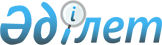 Мұнай туралы
					
			Күшін жойған
			
			
		
					Қазақстан Республикасы Премьер-Министрiнiң 1994 жылғы 29 шiлдедегі N 298 Өкiмi. Күші жойылды - Қазақстан Республикасы Үкіметінің 2008 жылғы 4 мамырдағы N 406 Қаулысымен



      


Күші жойылды - Қазақстан Республикасы Үкіметінің 2008.05.04 


 N 406 


 Қаулысымен.



      1. "Актюбинскнефть" өндiрiстiк бiрлестiгi мен "ДиСизар Ойл Компани" /АҚШ/ фирмасы ұсынған, мүдделi министрлiктермен және ведомстволармен келiсiлген Шұбарқұдық және Жақсымай кен орындарының мұнайын екiншi тәсiл пайдалану арқылы өндiру жөнiндегi "Дамұнай" /ДАОЙЛ/ бiрлескен кәсiпорын құру туралы Келiсiмi мақұлдансын. 



      2. Қазақстан Республикасының Мұнай және газ өнеркәсiбi министрлiгi "Дамұнай" бiрлескен кәсiпорынымен бiрге атқарылатын жұмыстар барысында республика мүддесiнiң сақталуына бақылау жасауды қамтамасыз етсiн. 

      

Премьер-министр


					© 2012. Қазақстан Республикасы Әділет министрлігінің «Қазақстан Республикасының Заңнама және құқықтық ақпарат институты» ШЖҚ РМК
				